lMADONAS NOVADA PAŠVALDĪBA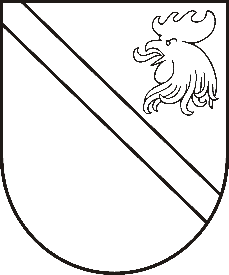 Reģ. Nr. 90000054572Saieta laukums 1, Madona, Madonas novads, LV-4801 t. 64860090, fakss 64860079, e-pasts: dome@madona.lv ___________________________________________________________________________MADONAS NOVADA PAŠVALDĪBAS DOMESLĒMUMSMadonā2018.gada 28.februārī							Nr.69									(protokols Nr.3, 29.p.)Par valsts budžeta mērķdotācijas piešķiršanu, sadali un izmaksu Madonas novada māksliniecisko kolektīvu vadītājiem 2018.gadā   Saskaņā ar likuma “Par valsts budžetu 2018” 3.panta pirmās daļas 4.punktu valsts mērķdotācijas māksliniecisko kolektīvu vadītāju darba samaksai un valsts sociālās apdrošināšanas obligātajām iemaksām kopējais apjoms 2018.gadā ir 998 568 EUR. Valsts mērķdotācijas apjoms 2018.gadā katrai republikas pilsētas un novadam ir iekļauts likuma “Par valsts budžetu 2018.gadam” 10.pielikumā un Madonas novadam tas sastāda 26 910 EUR (divdesmit seši tūkstoši deviņi simti desmit eiro 00 centi). Valsts mērķdotāciju aprēķina un sadala atbilstoši Ministru kabineta 2015.gada 17.novembra noteikumiem Nr.649 “Kārtība kādā tiek aprēķināta un sadalīta valsts budžeta mērķdotācija māksliniecisko kolektīvu darba samaksai un valsts sociālās apdrošināšanas obligātajām iemaksām” un tā attiecas uz mākslinieciskajiem kolektīviem, kuru dibinātājs ir pašvaldība. Pamatojoties uz aprēķinu 2018.gadā vienam G1 kolektīvam aprēķināti 828 EUR un vienam G2 kolektīvam aprēķināti 414  EUR (G1 kolektīvi - kori, deju kolektīvi, koklētāju ansambļi un pūtēju orķestri, kuri 2017.gadā piedalījās Dziesmu un deju svētku starplaika pasākumos; G2 kolektīvi - amatierteātri, folkloras kopas, etnogrāfiskie ansambļi, tautas mūzikas ansambļi, lietišķās mākslas studijas, vokālie ansambļi, kuri 2017.gadā piedalījušies Dziesmu un deju svētku starplaika pasākumos, saskaņā ar nozaru pasākumu nolikumiem). Valsts budžeta mērķdotācija ir piešķirta divdesmit astoņiem Madonas novada (28) G1 grupas un  deviņiem (9) G2 grupas kolektīviem. Latvijas Nacionālais kultūras centrs mērķdotācijas pārskaitīšanu pašvaldībām veic divas reizes gadā.Noklausījusies Kultūras nodaļas vadītāja p.i. I.Arājas sniegto informāciju, ņemot vērā 08.02.2018. Kultūras un sporta jautājumu komitejas atzinumu, atklāti balsojot: PAR – 13 (Agris Lungevičs, Zigfrīds Gora, Ivars Miķelsons,Artūrs Čačka, Antra Gotlaufa, Artūrs Grandāns, Gunārs Ikaunieks, Valda Kļaviņa, Andris Sakne, Rihards Saulītis, Aleksandrs Šrubs, Gatis Teilis, Kaspars Udrass), PRET – NAV, ATTURAS – NAV), Madonas novada pašvaldības dome  NOLEMJ:     Sadalīt piešķirto 2018.gada pirmā pusgada valsts budžeta mērķdotāciju māksliniecisko kolektīvu vadītājiem darba samaksai un valsts sociālās apdrošināšanas obligātajām iemaksām saskaņā ar pielikumu Nr.1.Izmaksāt piešķirto 2018.gada pirmā pusgada valsts budžeta mērķdotāciju Madonas novada māksliniecisko kolektīvu vadītājiem saskaņā ar pielikumu Nr.1.Domes priekšsēdētājs						A.Lungevičs